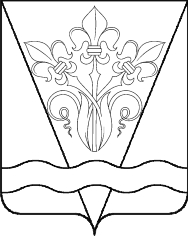 СОВЕТ БОЙКОПОНУРСКОГО СЕЛЬСКОГО ПОСЕЛЕНИЯКАЛИНИНСКОГО РАЙОНАРЕШЕНИЕот 03.10.2022                                                                      № 121хутор БойкопонураО внесении изменений в решение Совета Бойкопонурского сельского поселения Калининского района от 31 марта 2017 года № 101 "О денежном содержании выборного должностного лица, осуществляющего свои полномочия на постоянной основе и муниципальных служащих администрации Бойкопонурского сельского поселения Калининского района"В соответствии со статьей 22 Федерального закона от 2 марта 2007 года № 25-ФЗ "О муниципальной службе в Российской Федерации", статьей 20 Закона Краснодарского края от 8 июня 2007 года № 1244-КЗ "О муниципальной службе в Краснодарском крае", Уставом Бойкопонурского сельского поселения Калининского района, в целях обеспечения социальных гарантий и упорядочения оплаты труда муниципальных служащих в Бойкопонурском сельском поселении Калининского района Совет Бойкопонурского сельского поселения Калининского района РЕШИЛ:1. Внести в решение Совета Бойкопонурского сельского поселения Калининского района от 31 марта 2017 года № 101 "О денежном содержании выборного должностного лица, осуществляющего свои полномочия на постоянной основе, и муниципальных служащих администрации Бойкопонурского сельского поселения Калининского района" изменения, изложив приложения 1 и 2 в новой редакции согласно приложениям 1, 2 к настоящему решению.2. Обнародовать настоящее решение в установленном порядке.3. Контроль за выполнением настоящего решения возложить на постоянную комиссию Совета Бойкопонурского сельского поселения Калининского района по бюджету, экономике, налогам и распоряжению муниципальной собственностью (Чуклин).4. Настоящее решение вступает в силу со дня его официального обнародования и распространяется на правоотношения, возникшие с 1 октября 2022 года.Глава Бойкопонурского сельского поселенияКалининского района                                                                    Ю.Я. ЧернявскийРазмеры должностных окладов и ежемесячного денежного поощрения выборного должностного лица и муниципальных служащих администрации Бойкопонурского сельского поселения Калининского районаНачальник финансового отделаадминистрации Бойкопонурскогосельского поселения Калининского района                                     Е.А. ДейманРазмеры окладов и классный чин муниципальных служащих администрации Бойкопонурского сельского поселения Калининского районаНачальник финансового отделаадминистрации Бойкопонурскогосельского поселения Калининского района                                     Е.А. ДейманПриложение 1к решению СоветаБойкопонурского сельского поселения Калининского районаот 03.10.2022 года № 121"Приложение 1к решению СоветаБойкопонурского сельского поселения Калининского районаот "31" марта 2017 года № 101(в редакции решения Совета Бойкопонурского сельского поселения Калининского района от 03.10.2022 года № 121)Наименование должностиДолжностной оклад(рублей в месяц)Ежемесячное денежное поощрение (должностных окладов)Глава Бойкопонурского сельского поселения Калининского района100172,7Заместитель главы Бойкопонурского сельского поселения Калининского района72631,8Начальник отдела администрации70111,7Главный специалист62601,6Ведущий специалист58861,2Специалист I категории5384  1,0"Приложение 2к решению Совета Бойкопонурского сельского поселения Калининского района от 03.10.2022 года № 121"Приложение 2к решению Совета Бойкопонурского сельского поселения Калининского района от "31" марта 2017 года № 101(в редакции решения Совета Бойкопонурского сельского поселения Калининского района от 03.10.2022 года № 121)Наименование классного чинаОкладза классный чин(рублей в месяц)Муниципальный советник 1 класса3128Муниципальный советник 2 класса2918Муниципальный советник 3 класса2708Советник муниципальной службы 1 класса2407Советник муниципальной службы 2 класса2197Советник муниципальной службы 3 класса1986Референт муниципальной службы 1 класса1882Референт муниципальной службы 2 класса1565Референт муниципальной службы 3 класса1459Секретарь муниципальной службы 1 класса1248Секретарь муниципальной службы 2 класса1143Секретарь муниципальной службы 3 класса934"